Cestovní pojištění pro účastníky zájezdůod Union pojisťovny Vám nabízíUNIKÁTNÍ výhodypojištění je určeno pro všechny účastníky zájezdů bez VĚKOVÉHO OMEZENÍ a i pro cizí státní příslušníkykomplexní balík pojištěných rizik podle výběrumožnost sjednat pojištění i pro JAKOUKOLIV sportovní činnostvýhodná cena pojištění pro pobyt na Slovenskupojištění i pro pobyty v Čecháchrozšířený rozsah pojištění v rámci balíků A30 PANDEMIC, A60 PANDEMIC a A90 PANDEMIC pro krytí nákladů, vzniknou-li v důsledku onemocnění COVID-19, a to i v rizikových zemíchmožnost sjednat doplňková pojištěnípojištění asistenčních služeb pro motorové vozidlopojištění asistenčních služeb pro nepojízdné kolopojištění dovolenkové domácnostipojištění domácího mazlíčkaa NAVÍCpojištění léčebných výloh v zahraničí až do výše 8.000.000 Kčširoký rozsah krytí pojištění zrušení objednaných služebonline nahlašování pojistných událostí z pojištění léčebných výloh v zahraničínaše asistenční společnost EuroCross Assistance Czech Republic je klientům k dispozici NONSTOP: 24 hodín denně365 dní v rokukomunikace probíhá v českém jazyce
Co pojištění obsahuje
 V případě pojištění do ZAHRANIČÍ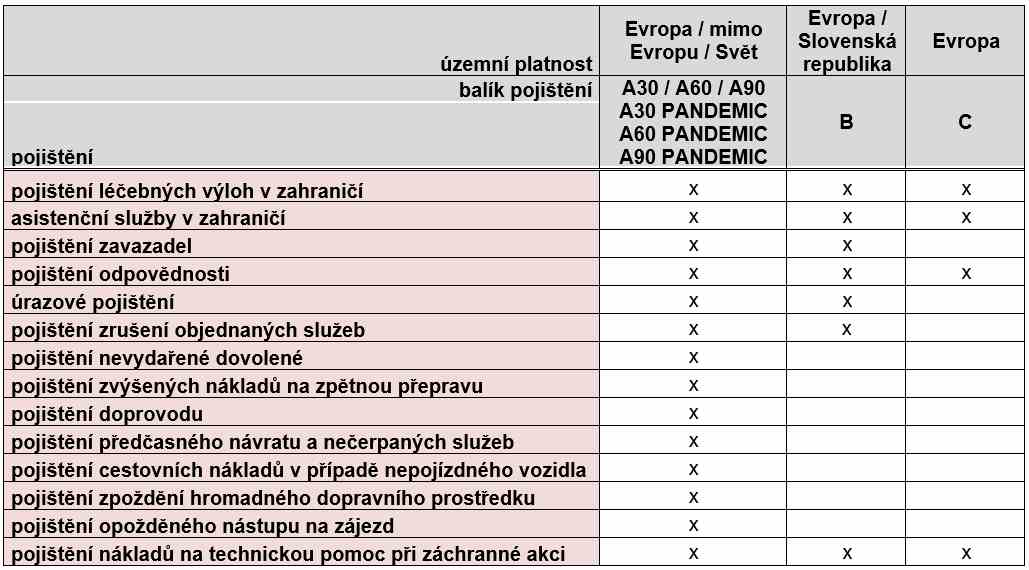 Doplňková pojištění lze k jednotlivým balíkům pojištění sjednat výběrově: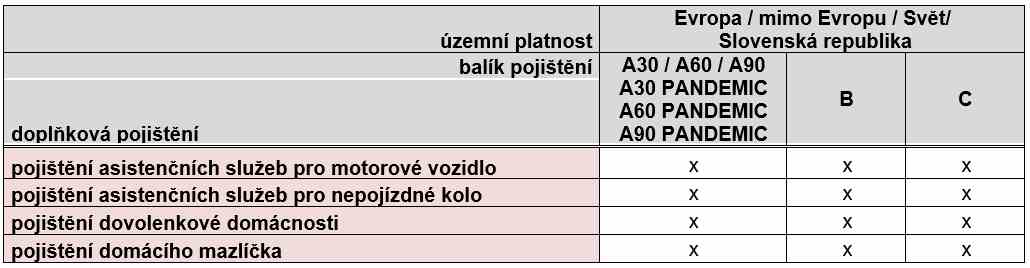 Výše pojistnéhoVýše pojistného závisí na zvoleném balíku pojištění, územní platnosti, rizikové skupině a počtu dní.